PHOTOBÁSE 2018-2019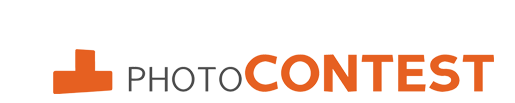 V letošním školním roce 2018/19 odborná porota vybrala tři témata, která můžete svými fotografiemi reflektovat. Další text, který dále rozvádí každé ze zmiňovaných témat, nechť slouží k inspiraci. Samozřejmě jako kreativní jedinci můžete pojmout každé z témat zcela originálně a osobitě.Slavnostní předání cen soutěže a vernisáž PHOTOCONTEST se uskutečnila 21. 3. 2019 od 10:00 na Novoměstské radnici v Praze.Letošního ročníku se účastnilo 645 studentů z 68 škol celé České republiky. Odborná porota ohodnotila 1579 soutěžních fotografií.Z naší školy své fotky poslali: Michal Vater (DMŽ3), Jiří Tesař (DŽ2), Karel Baško (DŽ4), Matěj Kábrt (DL2)Finalisté soutěže M. Vater, J. Tesař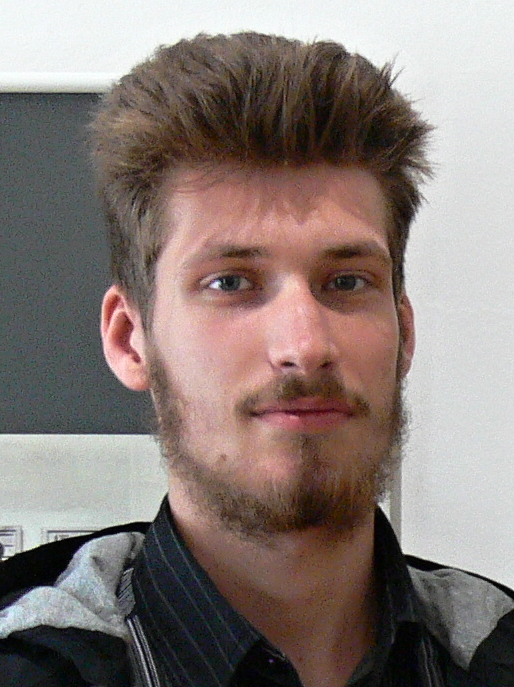 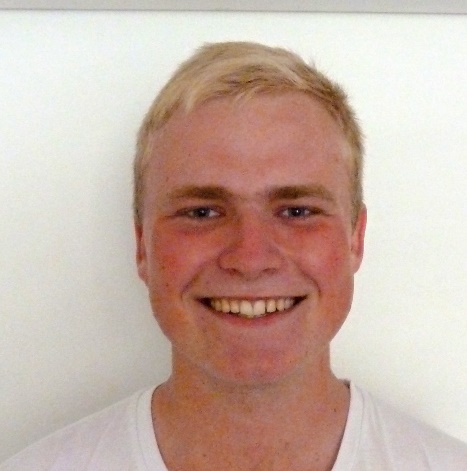 TÉMATA FOTOGRAFICKÉ SOUTĚŽEI. Stáří – kruté? Krásné? Otisk stárnutí v lidech, přírodě, místech, věcech. Hledání krásy v tom, čeho se dotkl čas. 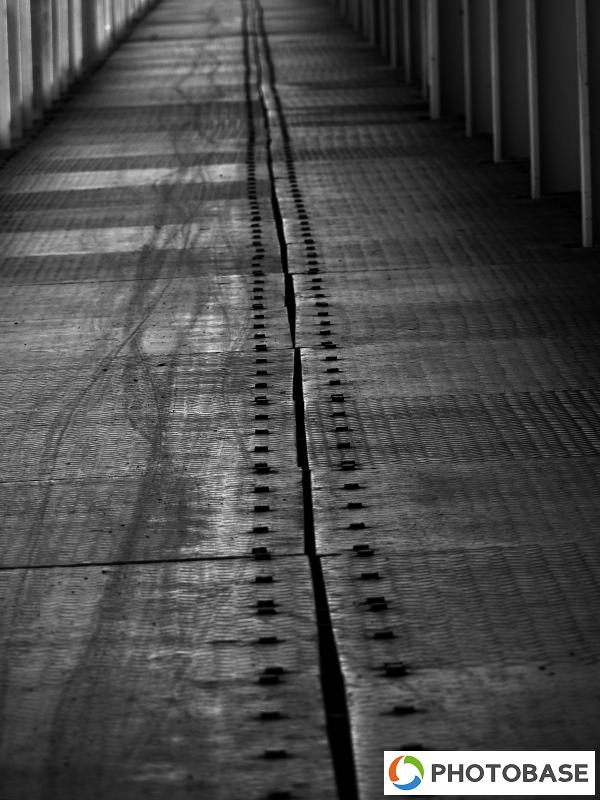 Příběh fotografie: Dlouholeté plechy na neratovickém železničním mostě-Michael Vater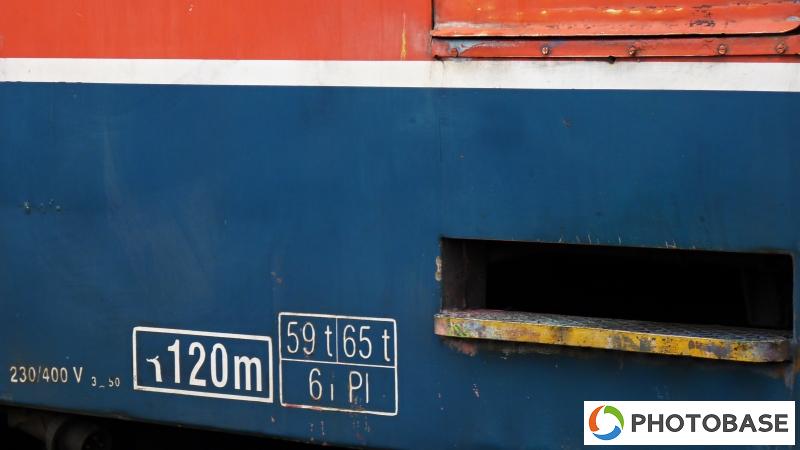 Detail dnes již vyřazené elektrické jednotky 451: Michal Vater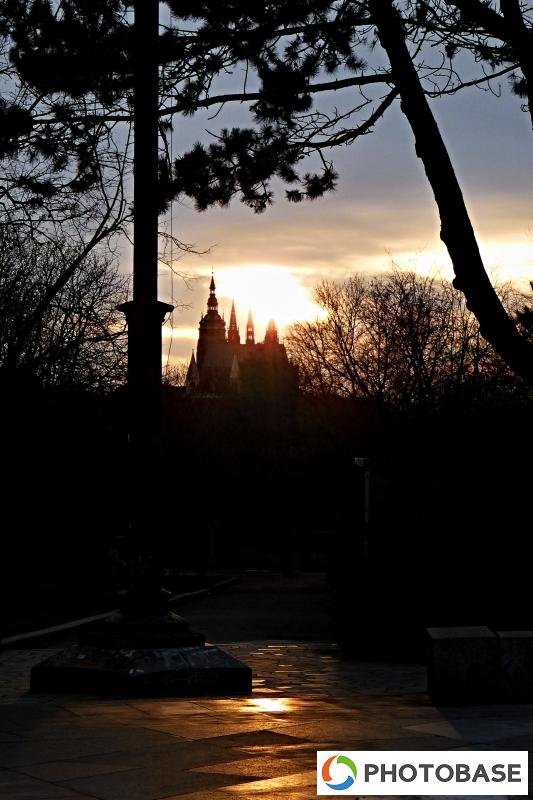 Hanavský pavilon skrz letenskými sady: Michal Vater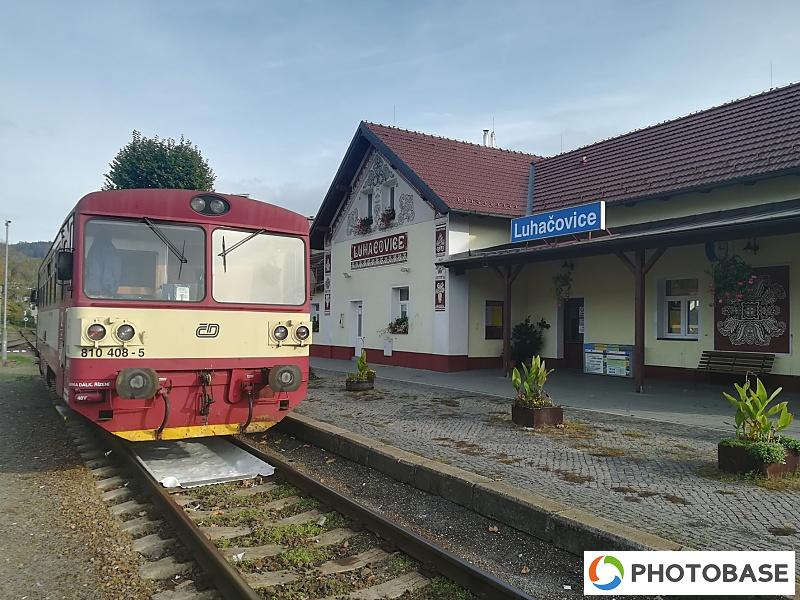 Příběh fotografie: Přes 40 let sloužící a stále fungující motorový vůz řady 810, přezdívaný také jako "Český Šinkansen" zachycen na nádraží v Luhačovicích. :-) Jiří Tesař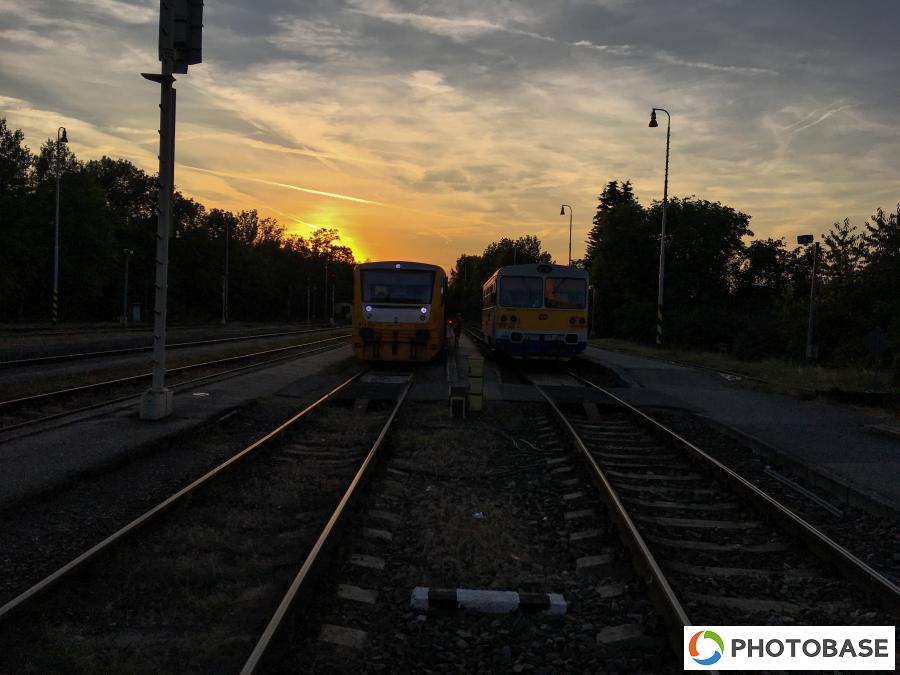 Příběh fotografie: Motorová jednotka řady 814 se setkala v Domažlicích s motorovým vozem 810, ze kterého vzešla. Souboj generací? Karel BaškoII. Nalezené zátiší Nahodilé uspořádání věcí může mít své kouzlo. Jen ho objevit.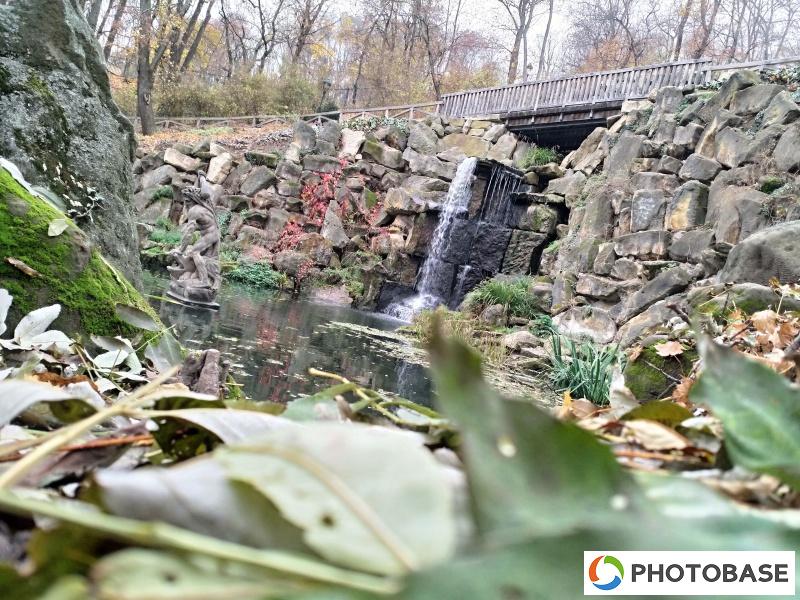 Příběh fotografie: Cesta na Petřínskou rozhlednu a její podzimní atmosféra. Jiří Tesař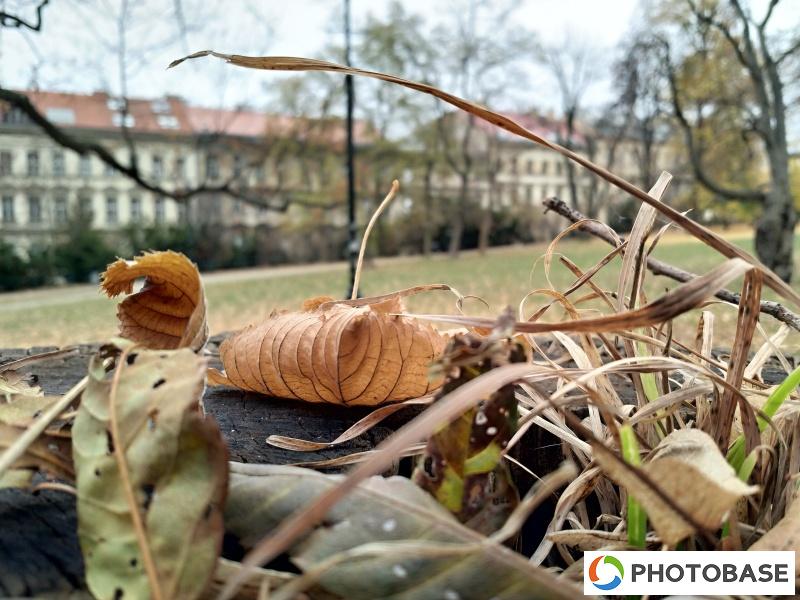 Příběh fotografie: Nevinně vypadající listy mohou v podání zátiší vytvořit nádhernou fotografii. Jiří Tesař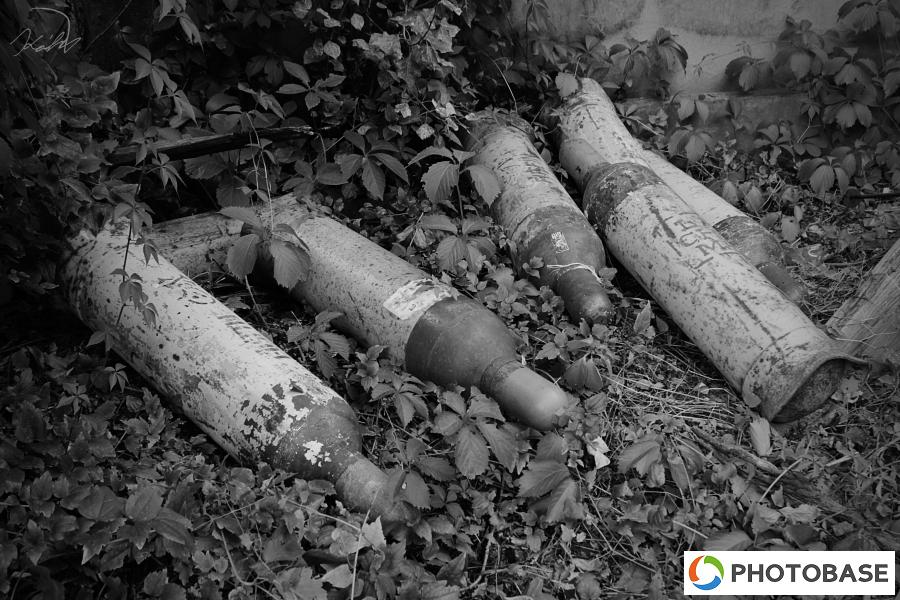 Příběh fotografie: Existují zákoutí, kde se nachází věci nevhodné k používání. Matěj Kábrt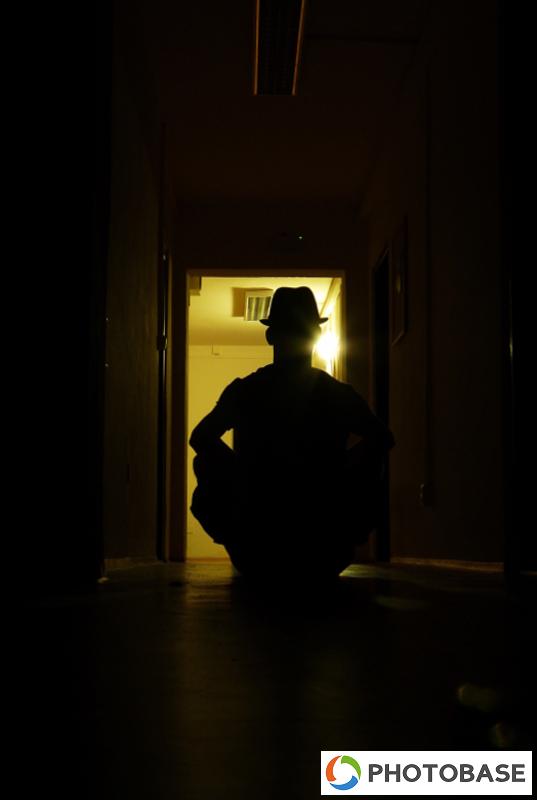 Příběh fotografie: Což trochu netradiční selfie Michal Vater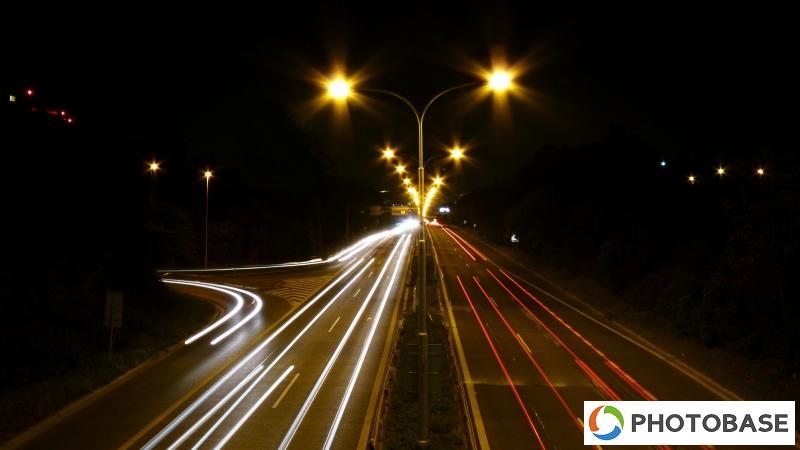 příběh fotografie: Provoz na dálnici do našeho hlavního města Michal Vater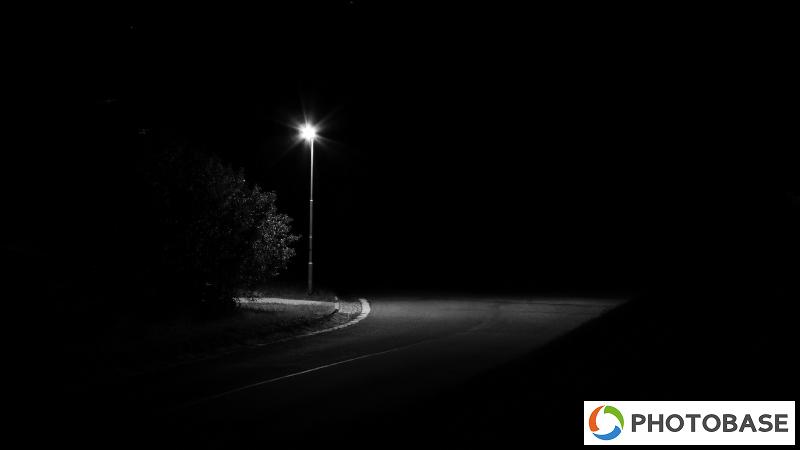 Příběh fotografie: Na okraji města Michal Vater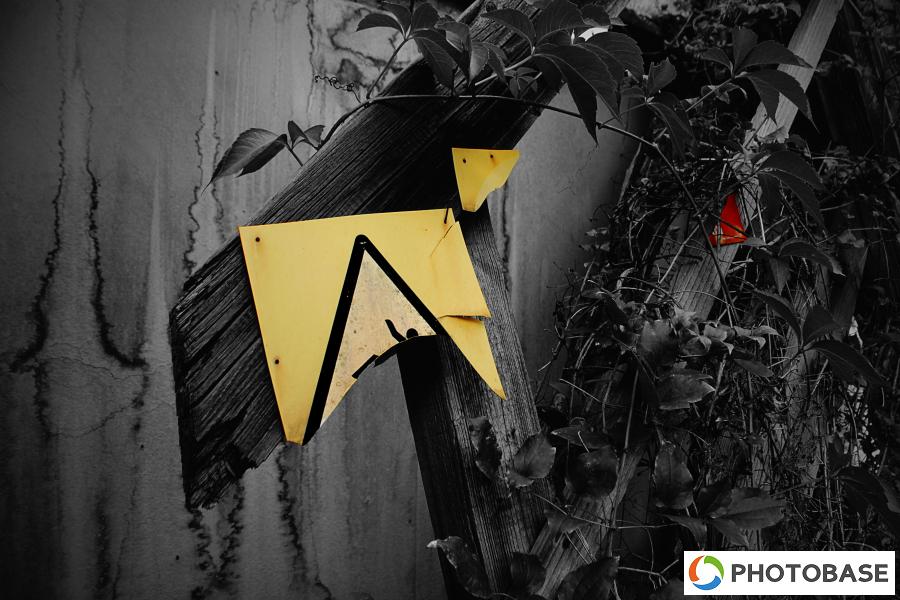 Příběh fotografie: Tato fotografie byla vyfotografována v rušné Praze. Matěj Kábrt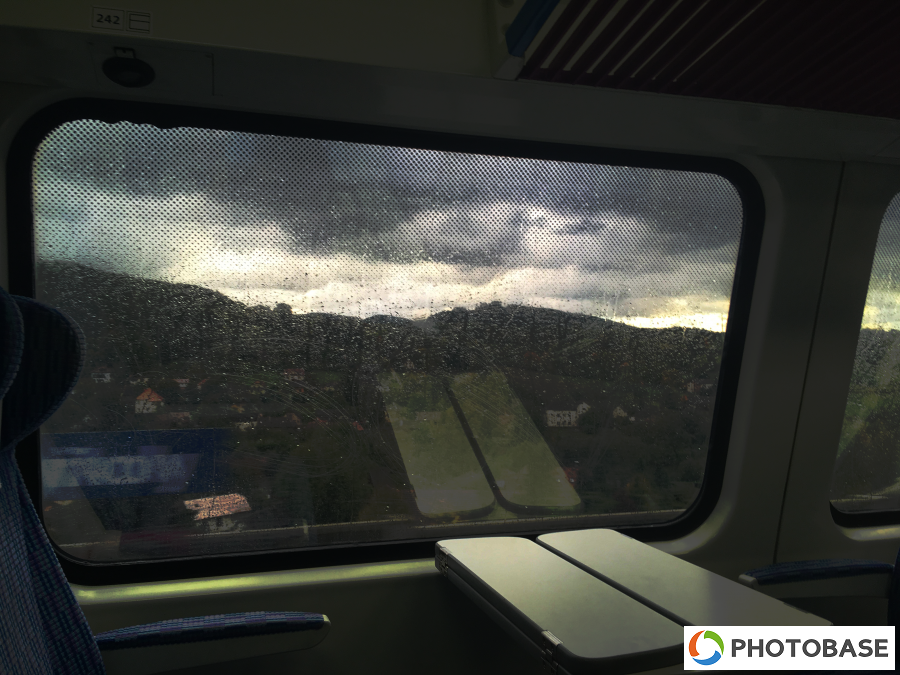 Příběh fotografie: Když cestou začne pršet, často člověk může vnímat celkové prostředí úplně jinýma očima. Karel BaškoIII. Kruh, kolo, kouleGeometrie kolem nás, viditelné struktury. Kruh, kolo, koule jako symboly přirozeného cyklického koloběhu v přírodě.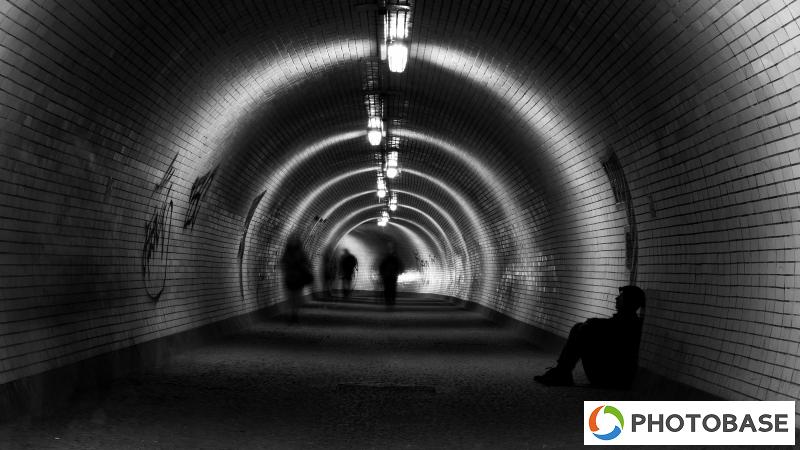 Příběh fotografie: Pohyb lidí a stálá temnost tunelu Michal Vater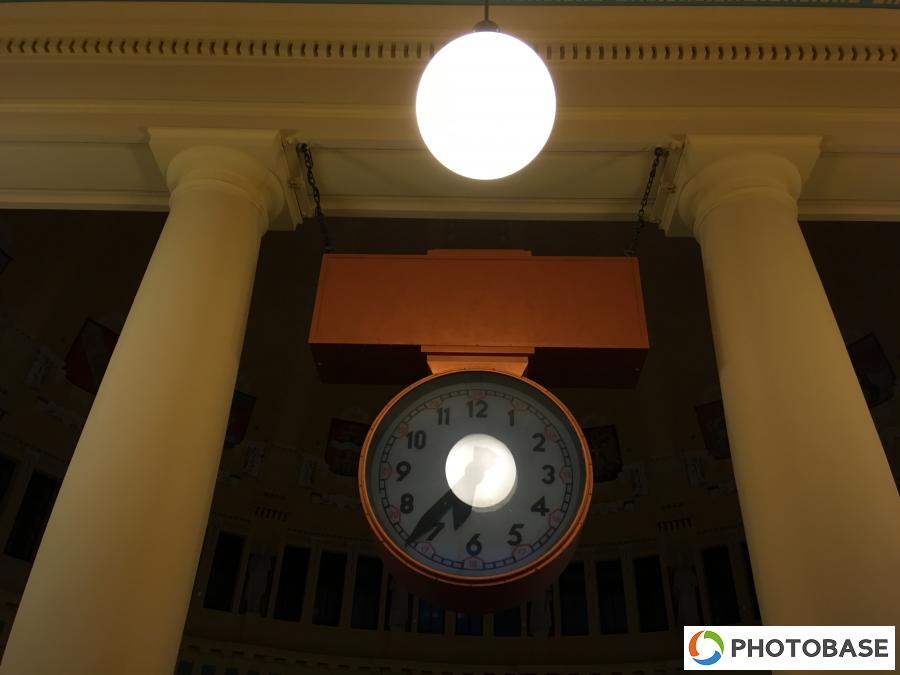 Příběh fotografie: Kouzlo hlavního nádraží v Praze se skrývá v maličkostech, jako například v těchto hodinách. Karel Baško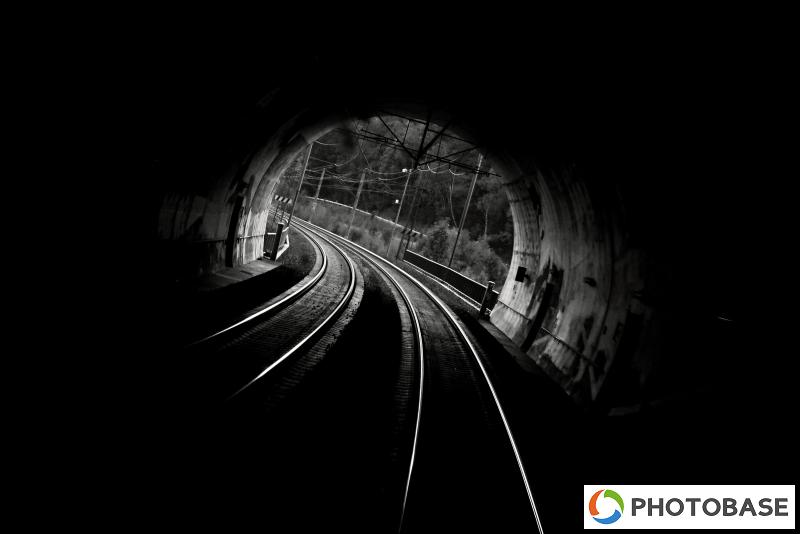 Příběh fotografie:Jeden z mnoha tunelů na českých železnicích při jízdě na Moravu Michal Vater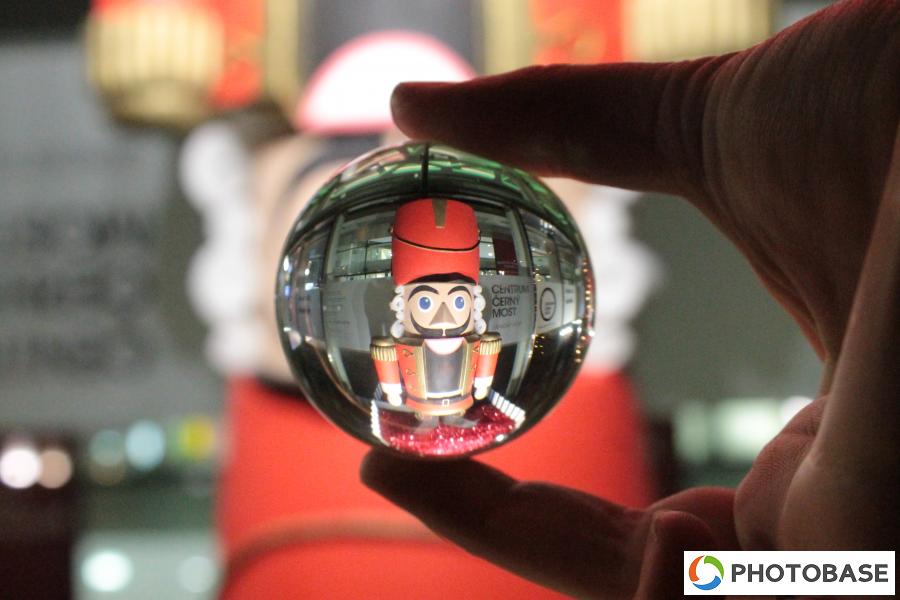 Příběh fotografie: Padla noc a Louskáčkovo království začali hlídat stráže. Co všechno uhlídají? Matěj Kábrt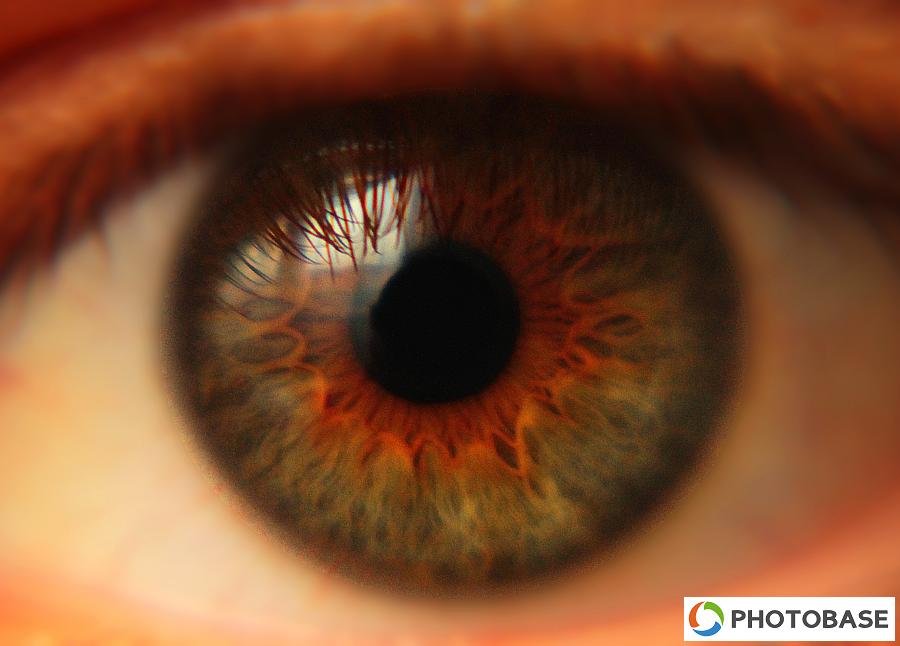 Příběh fotografie: Každý den vídáme stovky rozdílných, ale přesto pravidelných a stejných kruhů. Věnujeme jim dostatečnou pozornost? Žádný totiž není stejný. Matěj Kábrt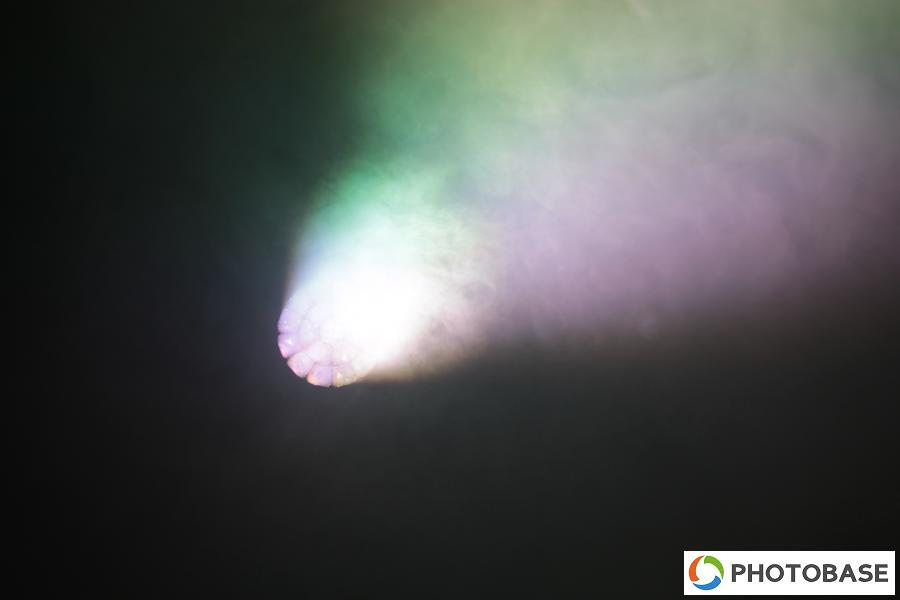 Příběh fotografie: Kdesi mezi zemí a oblohou se vynořil neznámé noci neznámý objekt. Kde se vzal a co na naši zemi pohledává? Obyvatelé země mohou jen domýšlet. Matěj Kábrt